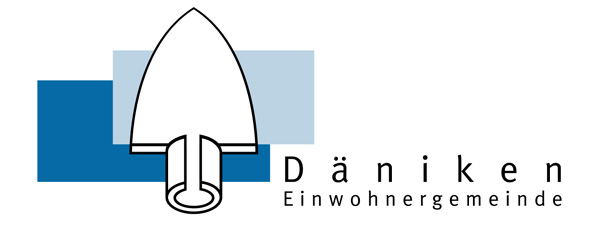 HauswartsdiensteHansjürg TrollerHauswart hansjuergtroller@schuledaeniken.ch 079 372 94 80Marcel BärtschiHauswart marcelbaertschi@schuledaeniken.ch 079 421 88 43Michael HunzikerHauswarthauswart.erlimatt@daeniken.ch079 654 97 55Veranstaltungsmeldung / Angaben an HauswartVeranstaltung	Klicken Sie hier, um Text einzugeben(Bezeichnung gem. Reservation)Anlage	 Erlimatthalle	Bühlhalle	sonstige AnlagenBenützungsdatum	Klicken Sie hier, um Text einzugebenVerantwortliche Person	Name: Klicken Sie hier, um Text einzugeben	Tel: Klicken Sie hier, um Text einzugeben	Mail:	Klicken Sie hier, um Text einzugebenBenötigtes Mobiliar	Klicken Sie hier, um Text einzugeben	Klicken Sie hier, um Text einzugeben	Klicken Sie hier, um Text einzugeben	Klicken Sie hier, um Text einzugebenBenötigtes Material	Klicken Sie hier, um Text einzugeben	Klicken Sie hier, um Text einzugeben	Klicken Sie hier, um Text einzugeben	Klicken Sie hier, um Text einzugebenEinrichten der Anlage	Datum Klicken Sie hier, um Text einzugeben 	Zeit Klicken Sie hier, um Text einzugeben(ist vorgängig mit dem Hauswart zu vereinbaren)Übernahme der Anlage	Datum Klicken Sie hier, um Text einzugeben 	Zeit Klicken Sie hier, um Text einzugeben(ist vorgängig mit dem Hauswart zu vereinbaren)Rückgabe der Anlage	Datum Klicken Sie hier, um Text einzugeben 	Zeit Klicken Sie hier, um Text einzugeben(ist vorgängig mit dem Hauswart zu vereinbaren)Schlüssel	 Schlüssel vorhanden	 Schlüssel nicht vorhanden(falls kein Schlüssel vorhanden melden Sie sich bitte rechtzeitig beim für die Anlage zuständigen Hauswart – Kontaktangaben siehe Briefkopf)Bemerkungen	Klicken Sie hier, um Text einzugebenNachfolgender Bereich ist durch die Gemeinde auszufüllen:Stundenrapport Belastung VeranstalterHauswartkosten Fr. 50.00/h	Fr.	     Benützungsgebühren Klicken Sie hier, um Text einzugeben	Fr.	     Defektes Material: Klicken Sie hier, um Text einzugeben	Fr.	     Containerbänder Anzahl       Stk.	Fr.	     Total	Fr.	     Visum:Hauswart:NameDäniken,	DatumWUK-Verantworliche/r:NameDäniken,	DatumBemerkungen:Diese Meldung ist spätestens 14 Tage vor dem Anlass dem Hauswart per Mail zuzustellen:Bühlhalle:	Marcel Bärtschi, Schulhaus Bühl, 4658 Däniken		marcelbaertschi@schuledaeniken.chErlimatthalle:	Michael Hunziker, Gemeindehaus, 4658 Däniken		hauswart.erlimatt@daeniken.chDatumZeitraumBemerkungStd.StundenaufwandStundenaufwandStundenaufwand